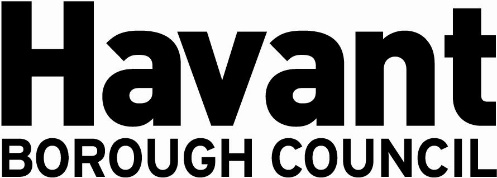 Publication of Revised Register of Electors 2024Due to a Local Government Bounday Review and in accordance with the Representation of the People Act 1983, I hereby give notice that a revised version of the Register of Electors 2024 for Havant Borough Council will be published on 1 February 2024.The Register will be available for viewing at the address below during normal office hours.  Steve JordenElectoral Registration OfficerHavant Borough CouncilPublic Service PlazaCivic Centre RoadHavantHampshirePO9 2AXTuesday, 23 January 2024